МУНИЦИПАЛЬНОЕ ОБРАЗОВАНИЕ «БОГАШЕВСКОЕ СЕЛЬСКОЕ ПОСЕЛЕНИЕ»СОВЕТ БОГАШЕВСКОГО СЕЛЬСКОГО ПОСЕЛЕНИЯРЕШЕНИЕ      с. Богашево							                                                                                                                                            01.11.2012   № 10                                                                                                           3-ое собрание 3-го созываОб утверждении Положения «О почетной грамоте Совета Богашевского сельского поселения»       В соответствии с Федеральным законом от 06.10.2003 № 131-ФЗ «Об общих принципах организации местного самоуправления в Российской Федерации», Уставом муниципального образования «Богашевское сельское поселение», для поощрения граждан, а также предприятий, учреждений, организаций за особые заслуги в развитии местного самоуправления, хозяйственном, социально-культурном строительстве Богашевского сельского поселения, и в связи с профессиональными праздниками, проведя процедуру открытого голосования,		    СОВЕТ БОГАШЕВСКОГО СЕЛЬСКОГО ПОСЕЛЕНИЯ РЕШИЛ:Утвердить Положение «О Почетной грамоте Совета Богашевского сельского поселения» согласно приложению к настоящему решению.Разработать форму Почетной грамоты и представить на утверждение депутатами Совета Богашевского сельского поселения. Ответственная: Т.В. Ермакова Разместить настоящее решение в сети Интернет на официальном сайте Богашевского сельского поселения.Контроль за исполнением настоящего решения возложить на заместителя Председателя Совета Богашевского сельского поселения Т.В. ЕрмаковуПредседатель СоветаБогашевского сельского поселения                                                                     В.И. ГауэрТатьяна Викторовна Ермакова, 931-193В дело № 01-0__Ермакова Т.В.УТВЕРЖДЕНОРешением СоветаБогашевского сельского поселенияот «___» ____ 20___ № ___ПОЛОЖЕНИЕ«О Почетной грамоте Совета Богашевского сельского поселения»Общие положения1.1. Положение о Почетной грамоте Совета Богашевского сельского поселения (далее - Положение) разработано в соответствии с Федеральным законом от 06.10.2003 № 131-ФЗ «Об общих принципах организации местного самоуправления в Российской Федерации», законодательством Томской области, Уставом муниципального образования «Богашевское сельское поселение».1.2. Положение устанавливает основания и порядок награждения Почетной грамотой  Совета Богашевского сельского поселения (далее - Почетная грамота).1.3. Почетная грамота является формой поощрения граждан, трудовых коллективов, организаций за заслуги перед муниципальным образованием «Богашевское сельское поселение» (далее - поселение).Основания и порядок награждения Почетной грамотой2.1. Почетной грамотой могут награждаться граждане, трудовые коллективы и организации, осуществляющие свою деятельность на территории поселения.2.2. Основаниями для награждения Почетной грамотой являются:- достижения в области экономики, науки, культуры, воспитания, просвещения, охраны здоровья;- отличия в воинской службе в воинских частях Вооруженных Сил Российской Федерации;- содействие социальной и экономической политике, проводимой органами государственной власти и органами местного самоуправления поселения;- достижение высоких результатов в трудовой деятельности;- осуществление мер по обеспечению и защите прав и свобод человека и гражданина, общественного порядка;- особый вклад в развитие нормотворчества Богашевского сельского поселения;- активное участие в благотворительной и общественной деятельности;- юбилейные даты для трудовых коллективов и организаций (10 лет и далее каждые последующие 5 лет с момента образования);- юбилейные даты для граждан (по достижении возраста 50 лет и далее каждые последующие 5 лет).2.3. С ходатайством в Совет Богашевского сельского поселения (далее  - Совет депутатов) о награждении Почетной грамотой могут обращаться депутаты Совета депутатов, фракции, органы местного самоуправления, должностные лица органов местного самоуправления, органы государственной власти, трудовые коллективы и руководители организаций, осуществляющих свою деятельность на территории поселения.2.4. Ходатайство в виде письма на имя Председателя Совета депутатов о награждении Почетной грамотой направляется совместно с представлением к награждению Почетной грамотой. Представление оформляется в соответствии с приложениями 1 и 2 к настоящему Положению в печатном виде, скрепляется печатью.2.5. Ходатайство о награждении Почетной грамотой с прилагаемыми к нему документами направляется в Совет депутатов для регистрации и дальнейшего рассмотрения Советом депутатов не позднее, чем за 21 день до очередного заседания Совета депутатов.2.6. Награждение Почетной грамотой производится на основании решения Совета депутатов.2.7. Заместитель Председателя Совета Богашевского сельского поселения на основании решения Совета депутатов о награждении Почетной грамотой оформляет соответствующие документы, ведет в электронной форме учет награжденных.2.8. В награждении Почетной грамотой может быть отказано в случаях:- отсутствия оснований, указанных в части 2.2 настоящего Положения;- непредставления документов и нарушения сроков их представления.2.9. Почетная грамота от имени Совета депутатов подписывается Председателем Совета депутатов и заверяется печатью.2.10. Награжденные Почетной грамотой могут вновь предлагаться на награждение за новые заслуги, но не ранее чем через 2 года после предыдущего награждения.2.10. Вручение Почетной грамоты производится Председателем Совета депутатов или по его поручению одним из депутатов Совета депутатов в торжественной обстановке на мероприятиях поселения, либо непосредственно в трудовых коллективах и организациях.Заключительные положения3.1. При утере Почетной грамоты дубликат не выдается.3.2. Форма Почетной грамоты утверждается решением Совета депутатов.Приложение №1 к Положению«О Почетной грамоте Совета Богашевского сельского поселения»ПРЕДСТАВЛЕНИЕК НАГРАЖДЕНИЮ ПОЧЕТНОЙ ГРАМОТОЙ СОВЕТА БОГАШЕВСКОГО СЕЛЬСКОГО ПОСЕЛЕНИЯ ГРАЖДАН1. Фамилия ________________________________________________________________имя _____________________ отчество ________________________________________2. Должность, место работы ___________________________________________________________________________________________________________________________       (наименование органа местного самоуправления, организации)3. Дата рождения __________________________________________________________                                    (число, месяц, год)4. Государственные награды, иные награды, знаки отличия,  формы  поощрения:______________________________________________________________________________________________________________________________________________________5. Характеристика  с   указанием   конкретных   заслуг   представляемого  кнаграждению.Руководитель _____________________ ________________________________________                   (подпись)                 (инициалы, фамилия)М.П.Приложение №2 к Положению«О Почетной грамоте Совета Богашевского сельского поселения»ПРЕДСТАВЛЕНИЕК НАГРАЖДЕНИЮ ПОЧЕТНОЙ ГРАМОТОЙ СОВЕТА БОГАШЕВСКОГО СЕЛЬСКОГО ПОСЕЛЕНИЯ ТРУДОВОГО КОЛЛЕКТИВА, ОРГАНИЗАЦИИ1. ___________________________________________________________________________________________________________________________________________________             (наименование трудового коллектива, организации)2. Сведения   о  социально-экономических,   научных   и   иных  достижениях_________________________________________________________________________________________________________________________________________________________________________________________________________________________________3. Дата образования трудового коллектива, организации___________________________________________________________________________                            (месяц, год)4. При награждении в связи  с  юбилейной  датой - документ,  подтверждающийдату образования трудового коллектива, организации.Руководитель _____________________ ________________________________________                   (подпись)                 (инициалы, фамилия)М.П.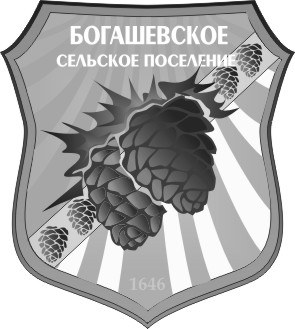 